	   Trần Thị Ngọc YếnUBND QUẬN LONG BIÊNTRƯỜNG THCS THƯỢNG THANH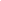   LỊCH CÔNG TÁC TUẦN NĂM HỌC 2023 - 2024TỪ 18/12/2023 ĐẾN NGÀY 24/12/2023ThứBuổiND công việc, thời gian, địa điểmPhân công nhiệm vụBGH trựcHai18/12S- 7h30: Chào cờ chuyên đề:Thi Rung chuông vàng Tiếng Anh- 7h30: Tham dự Hội nghị tổng kết cuộc thi phòng chống tác hại của thuốc lá – Hội trường Quận ủy- GVCN các lớp nộp bài dự thi ATGT về giáo viên TPT- Tham dự tập huấn Cán bộ quản lý (từ ngày 13-22/12)- Lớp trực tuần (sáng): 7A2- Tiết 3,4: Kiểm tra HKI – môn LS&ĐL khối 6,7,8- Tiết 3: Kiểm tra HKI – môn Lịch sử khối 9- Đ/c Thùy Dung, GVCN các lớp, Trung tâm Anh ngữ Language Link- Đ/c Sơn Hường.- Đ/c Thùy Dung phụ trách, GVCN thực hiện- Đ/c Hoài- GVCN và học sinh lớp 7A2- GV trông kiểm tra theo TKB- GV trông kiểm tra theo TKBĐ/c YếnHai18/12C- Lớp trực tuần (chiều): 7A3- Trong ngày: TTCM 2 tổ nộp hoàn thiện hồ sơ cuối năm(đã khắc phục) về VP- 17h20: Bồi dưỡng học sinh yếu khối 9 – môn Văn- GVCN và học sinh lớp 7A3- Đ/c Quỳnh Phương, Đ/c Hương Giang- GV dạy theo pcĐ/c YếnBa19/12S- Tiết 2: Kiểm tra HKI – môn Công nghệ khối 6,7,8,9- GV trông kiểm tra theo TKBĐ/c HoàiBa19/12C- 17h20: Bồi dưỡng học sinh yếu khối 9 – môn Toán- GV dạy theo pcĐ/c HoàiTư20/12S- VP: Nộp danh sách học sinh dự thi ATGT vì nụ cười ngày mai - Đ/c Hường phụ tráchĐ/c HườngTư20/12C- VP nộp về PGD: Báo cáo tháng 12Báo cáo đánh giá chuyên nghiệp quý IV năm 2023- 16h30: Nhận đề kiểm tra các môn V-T-A (khối 9) tại PGD- VP: Hoàn thành csvc phục vụ kiểm tra các môn V-T-A (khối 9)- Tiết 1,2: Kiểm tra HKI – môn KHTN khối 6,7,8- Tiết 1: Kiểm tra HKI – môn Hóa khối ,9- Đ/c Thắng- GV trông kiểm tra theo TKB- GV trông kiểm tra theo TKBĐ/c HườngNăm21/12S- Tiết 1,2: Kiểm tra HKI – môn Ngữ văn khối 6,7,8,9- 7h: Tập trung Hội đồng thi môn: Văn  (Khối 9)- 7h30: Phát đề kiểm tra /7h35: Học sinh bắt đầu làm bài/9h05: Thu bài - GV trông kiểm tra theo TKB (Khối 9 trông kiểm tra theo p/c)Đ/c HoàiNăm21/12C- Hội thu KH nhỏ đợt 7- 17h20: Bồi dưỡng học sinh yếu khối 9 – môn Anh- Đ/c Thùy Dung- GV dạy theo pcĐ/c HoàiSáu22/12S- Tiết 12: Kiểm tra HKI – môn Toán khối 6,7,8,9- 7h: Tập trung Hội đồng thi môn: Toán- 7h30: Phát đề kiểm tra /7h35: Học sinh bắt đầu làm bài/9h05: Thu bài - Tiết 3,4: Kiểm tra HKI – môn Tiếng Anh khối 6,7,8,9-- 9h30: Phát đề kiểm tra môn Tiếng Anh /9h35: Học sinh bắt đầu làm bài/10h35: Thu bài - Trong ngày: Nhóm trưởng V-T-A khối 9 nộp đề kiểm tra đầu giờ (toàn bộ) của tuần tiếp theo về Đ/c Hường (để lưu và duyệt), Đ/c Thắng (để in sao đề)GV báo cáo tiết dạy chuyên đề của tuần tiếp theo về Đ/c Hường và Đ/c Thắng- GV trông kiểm tra theo TKB (Khối 9 trông kiểm tra theo p/c)- GV trông kiểm tra theo TKB (Khối 9 trông kiểm tra theo p/c)Nhóm trưởng V-T-A khối 9GV dạy tiết chuyên đề của tuần tiếp theoĐ/c YếnSáu22/12C- Lao động vệ sinh khử khuẩn: Lớp 9A1, 9A2- Tiết 3,4: Họp HĐ xét duyệt Hạnh kiểm HKIHọp Liên tịch xét nâng lương sớm năm 2024- GVCN và học sinh các lớp 9A1, 9A2100% CBGVBan Liên tịch (mở rộng)Đ/c YếnBảy23/12S- Tiết 1,2: Học CLB EYT Khối 6,7- Tiết 2: Kiểm tra HKI – môn Vật lý khối 9- GV daỵ theo p/c- GV trông kiểm tra theo TKBĐ/c HườngBảy23/12C- Tiết 1,2: Học CLB EYT Khối 8- 14h: Học sinh ôn tập CLB HSG Quận tại trường THCS Gia Thụy- GV daỵ theo p/c- Đội tuyển HSG QuậnĐ/c HườngCN24/12S- BV trựcBV trựcCN24/12C- BV trựcBV trựcThượng Thanh, ngày 18 tháng 12 năm 2023HIỆU TRƯỞNG